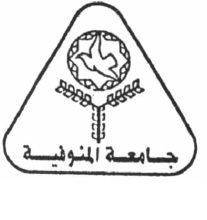  كلية الاقتصاد المنزلي قسم اداره المنزل والمؤسساتمحضر مجلس قسم إدارة المنزل والمؤسساتللعام الجامعي 2020/2021مالجلسة الثالثة    والمنعقدة يوم الأحد الموافق 6/12/2020مكلية الاقتصاد المنزلي قسم اداره المنزل والمؤسسات  محضر الجلسة الأولى لمجلس قسم إدارة المنزل والمؤسسات  والمنعقد يوم الأحد الموافق6/12/2020مأنه في يوم الأحد الموافق6/12/2020م اجتمع أعضاء قسم إدارة المنزل والمؤسسات وذلك في تمام الساعة الحادية عشر صباحاً برئاسة الأستاذ الدكتور/ شريف صبري رجب عميد الكلية والقائم بعمل رئيس قسم إدارة المنزل والمؤسسات وبحضور كل من:استهل الأستاذ الدكتور عميد الكلية ورئيس المجلس الجلسة بسم الله الرحمن الرحيم، ثم رحب بأعضاء المجلس وقد اعتذر عن المجلس كل من أ.د/ نعمة مصطفي رقبان , أ.م.د/ شريف حورية ثم شرع سيادته في مناقشة موضوعات المجلس كالآتي: أولاً: المصادقاتالمصادقة على محضر القسم والمنعقدة يوم الأحد الموافق 1/11/2020مثانياً:- العلاقات الثقافية:-1 ) بشأن النظر في الخطاب الوارد من الإدارة العامة للعلاقات الثقافية إدارة الاتفاقيات والمؤتمرات والمتضمن تطبيق قرارات الغرامة علي غير الملتزمين بإرتداء الكمامة, لافتاً إلي عودة منحنى الإصابات في التزايد .القرار :  أحيط المجلس علماً2 ) بشأن النظر في الخطاب الوارد من الإدارة العامة للعلاقات الثقافية إدارة الاتفاقيات والمؤتمرات بشأن قائمة بإتفاقيات الشراكة والتعاون العلمي التي تم الاتفاق عليها خلال عام 2020م مع الجامعات الروسية وخاصة في التخصصات التقنية مع موجز بأهم بنود الإتفاقية ونسخة من مسودة الإتفاقية الجاهزة للتوقيع مع الجامعات المصرية .القرار : أحيط المجلس علماً3 ) بشأن النظر في الخطاب الوارد من الإدارة العامة للعلاقات الثقافية إدارة الإتفاقيات والمؤتمرات بشأن ترشيد الإنفاق العام بالجهات الداخلة في الموازنة العامة للدولة والهيئات العامة الاقتصادية في ظل جائحة فيروس كورونا المستجد, والمقرر أن يعمل به لمدة ستة أشهر اعتباراً من بداية العمل بموازنة السنه المالية 2020/2021م, والمتضمن حظر الصرف علي الاشتراك في المؤتمرات في الداخل والخارج .القرار : أحيط المجلس علماً4 ) بشأن النظر في الخطاب الوارد من الإدارة العامة للعلاقات الثقافية إدارة الإتفاقيات والمؤتمرات والمتضمن أنه في إطار إتفاق التعاون بين الأكاديمية والمعهد الدولي تطبيقات تحليل النظم والذي يقوم المعهد بمقتضاه بتحمل نفقات الكاملة لباحث مصري إذا تم قبوله في برنامج الصيف للعلماء الشباب والذي ينظمه المعهد لطلبة الدكتوراه بمقر بلاكسنبرج بالنمسا خلال الفترة من يونيو إلى أغسطس كل عام.القرار : أحيط المجلس علماًثالثاً:البحوث العلمية :-1) بشأن النظر في الخطاب الوارد من الإدارة العامة  للدراسات العليا إدارة البحوث العلمية بشأن الإعلان عن جوائز الدولة ( النيل – التقديرية – التفوق – جوائز الدولة التشجيعية) لعام 2020.القرار : أحيط المجلس علماً2) بشأن النظر في الخطاب الوارد من الإدارة العامة  للدراسات العليا إدارة البحوث العلمية بشأن ما ورد إلينا من هيئة العلوم  والتكنولوجيا  والابتكار عن فتح باب التقدم بالهيئة :- النداء الأول لبرنامج دعم الدراسات العليا (طلاب الماجستير والدكتوراه).- النداء الأول لبرنامج العلوم الأساسية (رياضات , كيماء , فيزياء).- النداء الأول الخاص ببرنامج تمويل إنشاء وتصنيع وحدات نصف صناعية .- النداء الثاني لبرنامج تمويل الأبحاث الخاصة بجائحة  فيروس كورونا المستجد .القرار :  أحيط المجلس علماًرابعاً:- الموضوعات العامة:-1) الخطاب الوارد من مكتب المجلس الأعلى للجامعات – مكتب الأمين  بشأن الكتاب الدوري للسادة الوزراء والمحافظين وذلك بخصوص التوصيات الصادرة عن اجتماع مجلس إدارة هيئة الرقابة النووية والإشعاعية المنعقدة بتاريخ 29/9/2020 .القرار : أحيط المجلس علماً2) الخطاب الوارد من مكتب المجلس الأعلى للجامعات – مكتب الأمين  بشأن الإعلان عن فتح باب التقدم لمشروع  دعم المشروعات الإبتكارية لطلاب التعليم العالي – الدورة الثالثة .القرار : أحيط المجلس علماً3) الخطاب الوارد من نائب رئيس الجامعة لشئون التعليم والطلاب بشأن الأحكام القضائية التي يحصل فيها الطلاب علي درجات أعمال السنة والعملي والشفهي لذا أود التأكيد أن تكون الأوراق المرسلة للمحكمة كاملة .  القرار : أحيط المجلس علماً4) الخطاب الوارد من إدارة سكرتارية لجان التخطيط لقطاعات العلوم الإنسانية بشأن تعديل اللوائح الداخلية لكلية الاقتصاد المنزلي لمرحلتي البكالوريوس والدراسات العليا جامعة المنوفية.القرار : أحيط المجلس علماً5) الخطاب الوارد بشأن تنفيذ "مبادرة الأمن السيبراني بتنقية التعليم عن بُعد" لتعزيز الثقافة الرقمية لدي المواطنين, كما تتيح المبادرة محتوي تعليمي تفاعلي مع إمكانية الحصول على شهادة دولية معتمدة من وزارة الإتصالات وتكنولوجيا المعلومات وشركة Cisco فور اجتياز الاختبارات الإلكترونية  .القرار : أحيط المجلس علماً  خامساً: الدراسات العليا:-          1- بشأن تسجيل خطة البحث (الدكتوراه) باسم : عزة عطا إبراهيم عبدالله المسجلة لدرجة : الدكتوراه عنوان الرسالة : محفزات ومعوقات تطبيق التعليم الالكتروني وعلاقته بإدارة السلوك الاستقلالي لطلاب المرحلة الثانوية . المشرفون :تم عرض الموضوع على السادة أعضاء القسم.2 - بشأن تسجيل خطة البحث (الماجستير) باسم : سلمي محمد محمود الضبع المسجلة لدرجة : الماجستيرعنوان الرسالة : الوعي بمهارة التغافل الأسري وعلاقته بالسعادة الزوجية من منظور الزوجة. المشرفون :تم عرض الموضوع على السادة أعضاء القسم.    3 - بشأن تسجيل خطة البحث (الماجستير) باسم : سارة السيد محمد رباص  المسجلة لدرجة : الماجستيرعنوان الرسالة : إدارة المشروعات الصغيرة وعلاقتها بتنمية موارد الاسرة لدى المرأة . المشرفون :تم عرض الموضوع على السادة أعضاء القسم.    4 - بشأن تسجيل خطة البحث (الماجستير) باسم : سارة أحمد أحمد راضي  المسجلة لدرجة : الماجستيرعنوان الرسالة : استخدام وسائل التواصل الاجتماعي وعلاقتها باختيار شريك الحياة لدي عينة من طلاب الجامعة. المشرفون :تم عرض الموضوع على السادة أعضاء القسم.5- بشأن التقرير السنوي للسادة المشرفين للطلاب المسجلين (ماجستير – دكتوراه)  للعام الجامعي 2019/2020. تم عرض الموضوع على السادة أعضاء القسم.6- بشأن تشكيل لجنة الفحص والمناقشة الماجستير للطالبة : مروي مختار عبد العاطي أبوعطية    المسجلة لدرجة : الماجستيرموضوع الرسالة : " إدارة الوقت والجهد وعلاقته بمواجهة الضغوط الحياتية لدي أمهات المعاقين سمعيا ".لجنة المناقشة لجنة الأشراف تم عرض الخطاب علي السادة أعضاء هيئة التدريس بالقسم . 7- بشأن تشكيل لجنة الفحص والمناقشة الماجستير للطالبة : شيماء زكي حامد الشافعي المسجلة لدرجة : الماجستيرموضوع الرسالة : " استراتيجية إدارة بعض المهارات الحياتية وعلاقتها بالتفكير الإيجابي للمراهقين ".لجنة المناقشة لجنة الأشراف تم عرض الخطاب علي السادة أعضاء هيئة التدريس بالقسم . بشأن منح الدكتوراه للطالبة : نهال يوسف عبد الرؤف خليل                    المسجلة لدرجة : الدكتوراهموضوع الرسالة : "وعي العاملين بالمستشفيات بإدارة أدوات واجهزة المطابخ وعلاقتها بضغوط العمل لديهم".لجنة الأشراف لجنة المناقشة : تم عرض الخطاب علي السادة أعضاء هيئة التدريس بالقسم . بشأن منح الدكتوراه للطالبة : هدوء محمد سعيد فايز الجزار                     المسجلة لدرجة : الدكتوراهموضوع الرسالة : "وعي العاملين بالمؤسسات بإدارة مهارة التقمص العاطفي وعلاقتها بالمساندة الاجتماعية لذوي صعوبات التعليم  ".لجنة الأشراف لجنة المناقشة : تم عرض الخطاب علي السادة أعضاء هيئة التدريس بالقسم . سادساً: شئون أعضاء هيئة التدريس:-بشأن الطلب المقدم من ساره عبد الكريم المدرس المساعد بقسم إدارة المنزل والمؤسسات بشأن الموافقة علي تعيين سيادتها مدرس بذات القسم.تم عرض الخطاب علي السادة أعضاء هيئة التدريس بالقسم . وفي نهاية الاجتماع والإنتهاء من جدول الأعمال قام رئيس المجلس بالتقدم بشكر أعضاء هيئة التدريس على تعاونهم وتمنى للجميع التوفيق، ورفعت الجلسة في تمام الساعة الواحدة والنصف ظهراً.        أمين المجلس                             قائم بعمل رئيس القسم (د/ آية عبد الشافي علي أبو سليم)                   (أ.د/ شريف صبري رجب )     عميد الكلية(أ.د/ شريف صبري رجب )مالاسمالوظيفة1أ.د/ ربيع محمود نوفلأستاذ بقسم إدارة المنزل والمؤسسات2أ.د/سلوى زغلول طهأستاذ متفرغ بقسم إدارة المنزل والمؤسسات3أ.د/ مهجة محمد مسلمأستاذ بقسم إدارة المنزل والمؤسسات4أ.د/سمحاء سمير إبراهيمأستاذ بقسم إدارة المنزل والمؤسسات5أ.د/ مايسة محمد الحبشيأستاذ بقسم إدارة المنزل والمؤسسات6أ.د/ هبه الله على شعيبأستاذ بقسم إدارة المنزل والمؤسسات7أ.م.د/ رباب السيد مشعل أستاذ مساعد بقسم إدارة المنزل والمؤسسات8أ.م.د/ أميرة حسان دوام أستاذ مساعد بقسم إدارة المنزل والمؤسسات9أ.م.د/ نهي عبد الستار عبد المحسن أستاذ مساعد بقسم إدارة المنزل والمؤسسات10أ.م.د/ فاطمة حسان دوامأستاذ مساعد بقسم إدارة المنزل والمؤسسات11أ.م.د/ مني محمد صقرأستاذ مساعد بقسم إدارة المنزل والمؤسسات12د/ هناء سعيد سلامةمدرس بقسم إدارة المنزل والمؤسسات13د/ آية عبد الشافي علي أبوسليممدرس بقسم إدارة المنزل والمؤسسات14د/ ريهام جلال حجاجمدرس بقسم إدارة المنزل والمؤسسات15إيمان قطبمدرس بقسم إدارة المنزل والمؤسساتالقرار: المصادقةمالاسمالوظيفة وجهة العمل1أ.د/ نعمة مصطفي رقبان   أستاذ بقسم إدارة المنزل والمؤسسات – كلية الاقتصاد المنزلي – جامعة المنوفية2أ.م.د/ رباب مشعل   أستاذ مساعد بقسم إدارة المنزل والمؤسسات – كلية الاقتصاد المنزلي – جامعة المنوفيةالقــــــــرار: تمت الموافقة .مالاسمالوظيفة وجهة العمل1أ.د/ نعمة مصطفي رقبان   أستاذ بقسم إدارة المنزل والمؤسسات – كلية الاقتصاد المنزلي – جامعة المنوفية2أ.م.د/ فاطمة حسان دوام    أستاذ مساعد بقسم إدارة المنزل والمؤسسات – كلية الاقتصاد المنزلي – جامعة المنوفية3د/ هناء سعيد سلامه    مدرس بقسم إدارة المنزل والمؤسسات – كلية الاقتصاد المنزلي – جامعة المنوفيةالقــــــــرار: تمت الموافقةمالاسمالوظيفة وجهة العمل1أ.د/ ربيع محمود علي نوفل    أستاذ بقسم إدارة المنزل والمؤسسات – كلية الاقتصاد المنزلي – جامعة المنوفية2أ.م.د/ نهي عبد الستار عبد المحسن   أستاذ مساعد بقسم إدارة المنزل والمؤسسات – كلية الاقتصاد المنزلي – جامعة المنوفيةالقــــــــرار: تمت الموافقةمالاسمالوظيفة وجهة العمل1أ.د/ ربيع محمود علي نوفل    أستاذ بقسم إدارة المنزل والمؤسسات – كلية الاقتصاد المنزلي – جامعة المنوفية2أ.م.د/ نهي عبد الستار عبد المحسن   أستاذ مساعد بقسم إدارة المنزل والمؤسسات – كلية الاقتصاد المنزلي – جامعة المنوفيةالقــــــــرار: تمت الموافقةالقــــــــرار: مالاسمالوظيفة وجهة العمل1أ.د/ ربيع محمود علي نوفل    أستاذ بقسم إدارة المنزل والمؤسسات – كلية الاقتصاد المنزلي – جامعة المنوفية2أ.د / صفاء خضير خضير أستاذ خدمة الجماعة ووكيل كلية الخدمة الاجتماعية لخدمة وتنمية البيئة – جامعة حلوان3أ.د/ سمحاء سمير إبراهيم محمد أستاذ بقسم إدارة المنزل والمؤسسات كلية الاقتصاد المنزلي – جامعة المنوفية4د/ مني محمد زكي صقر  أستاذ مساعد بقسم إدارة المنزل والمؤسسات – كلية الاقتصاد المنزلي- جامعة المنوفيةمالاسمالوظيفة وجهة العمل1أ.د/ ربيع محمود علي نوفل    أستاذ بقسم إدارة المنزل والمؤسسات – كلية الاقتصاد المنزلي – جامعة المنوفية2د/ مني محمد زكي صقر  أستاذ مساعد بقسم إدارة المنزل والمؤسسات – كلية الاقتصاد المنزلي- جامعة المنوفيةالقــــــــرار: تمت الموافقة .مالاسمالوظيفة وجهة العمل1أ.د/ ربيع محمود علي نوفل    أستاذ بقسم إدارة المنزل والمؤسسات – كلية الاقتصاد المنزلي – جامعة المنوفية2أ.د/ فاتن مصطفي كمال لطفي  أستاذ بقسم إدارة المنزل وعميد كلية التربية النوعية سابقاً - جامعة الإسكندرية3أ.د/ سلوي محمد زغلول طه أستاذ متفرغ بقسم إدارة المنزل والمؤسسات كلية الاقتصاد المنزلي – جامعة المنوفية4أ.د/ مهجة محمد مسلم أستاذ متفرغ بقسم إدارة المنزل والمؤسسات كلية الاقتصاد المنزلي – جامعة المنوفيةمالاسمالوظيفة وجهة العمل1أ.د/ ربيع محمود علي نوفل    أستاذ بقسم إدارة المنزل والمؤسسات – كلية الاقتصاد المنزلي – جامعة المنوفية2أ.د/ مهجة محمد مسلم أستاذ متفرغ بقسم إدارة المنزل والمؤسسات كلية الاقتصاد المنزلي – جامعة المنوفية3أ.د/ هبه الله علي شعيب أستاذ بقسم إدارة المنزل والمؤسسات كلية الاقتصاد المنزلي – جامعة المنوفيةالقــــــــرار: تمت الموافقة .مالاسمالوظيفة وجهة العمل1أ.د/ نعمة مصطفي رقبان   أستاذ بقسم إدارة المنزل والمؤسسات – كلية الاقتصاد المنزلي – جامعة المنوفية2أ.م.د/ رباب السيد مشعل  أستاذ مساعد بقسم إدارة المنزل والمؤسسات – كلية الاقتصاد المنزلي – جامعة المنوفيةمالاسمالوظيفة وجهة العمل1أ.د/ نعمة مصطفي رقبان   أستاذ بقسم إدارة المنزل والمؤسسات – كلية الاقتصاد المنزلي – جامعة المنوفية2أ.د/ ليلي محمد ابراهيم الخضري     أستاذ متفرغ الاقتصاد المنزلي كلية الزراعة  – جامعة الإسكندرية    3أ.م.د/ رباب السيد مشعل  أستاذ مساعد بقسم إدارة المنزل والمؤسسات – كلية الاقتصاد المنزلي – جامعة المنوفية4أ.م.د/ أميرة حسان دوام   أستاذ مساعد بقسم إدارة المنزل والمؤسسات – كلية الاقتصاد المنزلي – جامعة المنوفيةالقــــــــرار: تمت الموافقة .مالاسمالوظيفة وجهة العمل1أ.د/ نعمة مصطفي رقبان   أستاذ بقسم إدارة المنزل والمؤسسات – كلية الاقتصاد المنزلي – جامعة المنوفية2أ.م.د/ رباب السيد مشعل  أستاذ مساعد بقسم إدارة المنزل والمؤسسات – كلية الاقتصاد المنزلي – جامعة المنوفيةمالاسمالوظيفة وجهة العمل1أ.د/ نعمة مصطفي رقبان   أستاذ بقسم إدارة المنزل والمؤسسات – كلية الاقتصاد المنزلي – جامعة المنوفية2أ.د/ نجلاء فاروق الحلبي    أستاذ بقسم الاقتصاد المنزلي ووكيل كلية التربية النوعية لشئون التعليم والطلاب – جامعة طنطا   3أ.م.د/ شريف عطية حوريةأستاذ مساعد بقسم إدارة المنزل والمؤسسات – كلية الاقتصاد المنزلي – جامعة المنوفية4أ.م.د/ رباب السيد مشعل  أستاذ مساعد بقسم إدارة المنزل والمؤسسات – كلية الاقتصاد المنزلي – جامعة المنوفيةالقــــــــرار: تمت الموافقة .القــــــــرار: تمت الموافقة .